Dear Parent/Guardian,Thank you for enrolling your child/children on the Saints February half-term camp.As an attendee on the camp your child has the opportunity to go onto the pitch pre-game of the Super League game against Huddersfield Giants on Friday 6th March, kicking off at 7.45pm at the Totally Wicked Stadium.To receive their free ticket to the game please confirm on the slip below that your child will be attending the game. All children need to be accompanied by an adult who can purchase tickets at the discounted price of £12 per adult ticket and £6 per child ticket. Parents/Guardians are responsible for their own children at the game.30 minutes before kick-off (7.15pm) community coaches will meet the camp attendees in the corner of North & West stands and welcome them on to the pitch to hold one of the flags. They will then be asked to return to yourself and their seat to watch the game. We ask that your child wears their camp t-shirt. Please bring the below completed form to camp on Monday 17th Feb. You can pay for and collect your ordered tickets from camp on Wednesday 19th Feb. Please bring the correct money with you.Thanks for your co-operation,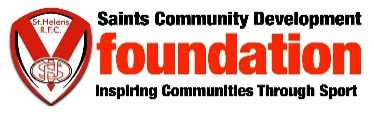 -----------------------------------------------------------------------------------------------------------------------------------------My child/children (names)							 who attended the February half-term camp will be collecting their Saints v Huddersfield ticket and holding a flag pre-game.In addition to the allocated child ticket, we require;          adult tickets (£12 per ticket)          extra child tickets (£6 per ticket)Signed Parent/Guardian___________________________